FILE ESPLORIAMO IL ROMBOCiascuna delle figure che troverai in questo file ti svelerà una o più proprietà del rombo.ATTENZIONE: SEGUI LE ISTRUZIONI, ALTRIMENTI LE TRACCE DEI PUNTI TI POSSONO CONFONDERE.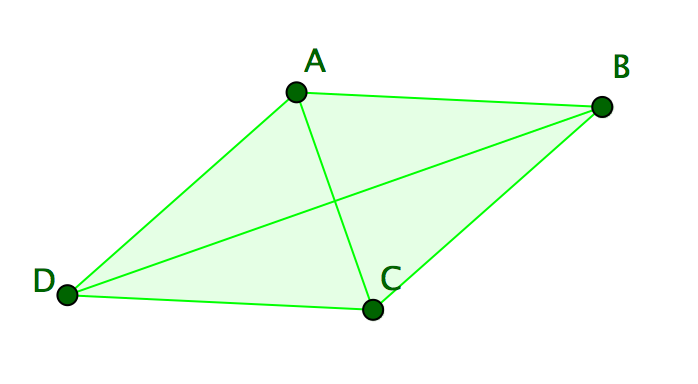 Del quadrilatero verde: Traccia sul punto C e sul punto B.Trascina il punto C e poi il punto B.Quale proprietà delle diagonali del rombo ti suggeriscono le tracce?--------------------------------------------------------------------------------------------------------------------------------------------Segna ora il punto O intersezione delle diagonali e misura i segmenti AO, OB, OC, OD: quale proprietà delle diagonali puoi vedere? --------------------------------------------------------------------------------------------------------------------------------------------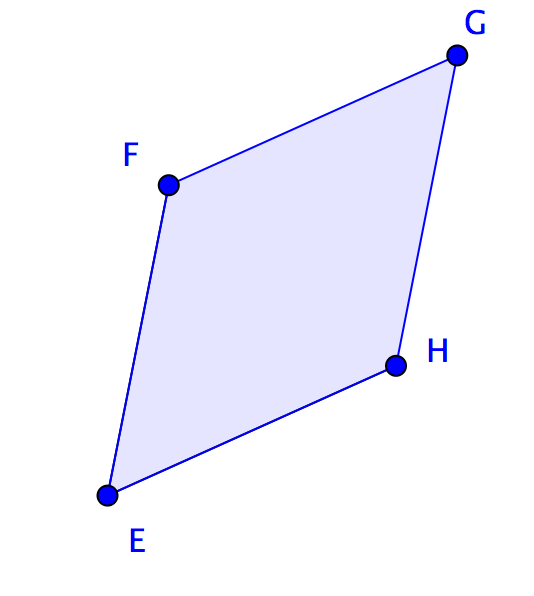 Del quadrilatero azzurro. Traccia sul punto H.Trascina SOLO il punto H.Quale proprietà dei lati EH e EF puoi confermare?----------------------------------------------------------------------Ora togli la traccia dal punto H e mettila sul punto G, poi trascina F: quale proprietà dei lati GH e EH puoi confermare?----------------------------------------------------------------------Cosa puoi dunque affermare riguardo ai lati del rombo?--------------------------------------------------------------------------------------------------------------------------------------------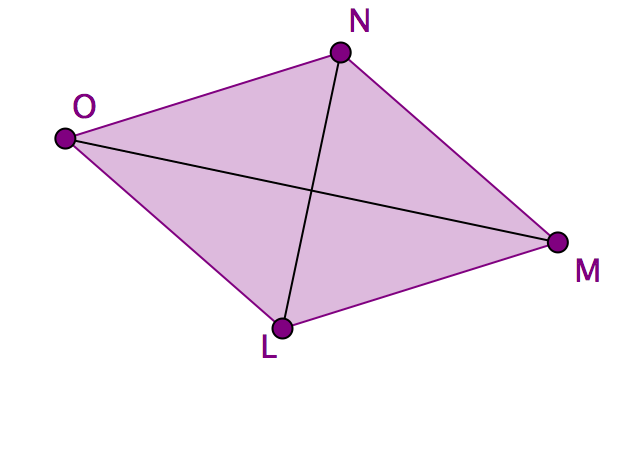 Del quadrilatero viola. Traccia sul punto O e sul punto M.Trascina SOLO il punto O.Quale proprietà dei lati ON e LM puoi vedere?----------------------------------------------------------------------Ti aspetti che ciò valga anche per i lati MN e OL?----------------------------------------------------------------------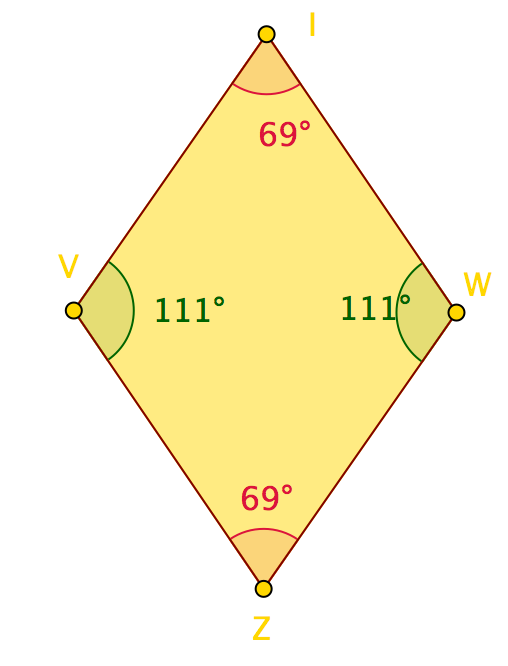 Quadrilatero arancione. C’è solo un punto quasi libero: trovalo e poi trascinalo.Quale proprietà degli angoli del rombo puoi osservare?--------------------------------------------------------------------------------------------------------------------------------------------------------------------------------------------------------------------------------------------------------------------------------------------------------------------------------------------------------------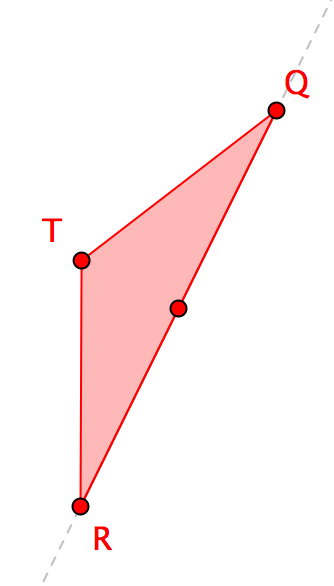 Del triangolo rosa. Disegna il simmetrico del triangolo TRQ rispetto all’asse  disegnato. Che figura ottieni e cosa puoi dire?--------------------------------------------------------------------------------------------------------------------------------------------Descrivi le caratteristiche del triangolo TQR--------------------------------------------------------------------------------------------------------------------------------------------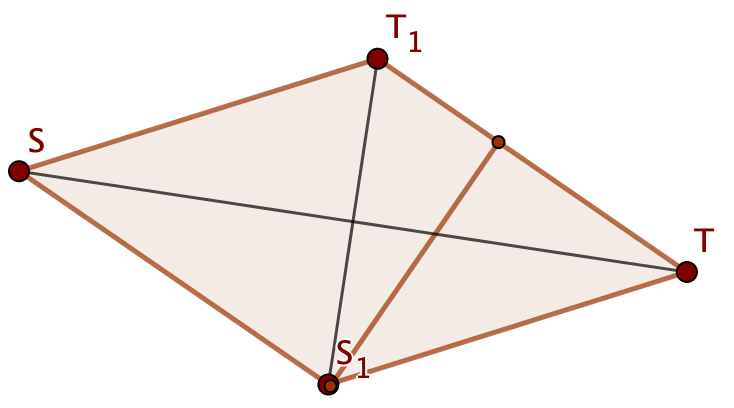 Traccia su tutti i vertici.Trascina il punto S.Quale oggetto definiscono le tracce?--------------------------------------------------------------------------------------------------------------------------------------------------Cosa rappresenta il segmento più scuro (trascinabile attraverso uno dei suoi estremi)?--------------------------------------------------------------------------------------------------------------------------------------------------